The 5 Levels of LeadershipParticipant GuideGoodwill of Central and Northern ArizonaWelcome to The 5 Levels of Leadership, the next course in your journey as a leader at Goodwill of Central and Northern Arizona.  Learning ObjectivesOur goals for today are:Understand the 5 Levels of LeadershipDescribe the pros and cons of each levelDetermine the level you are operating onStand by your quote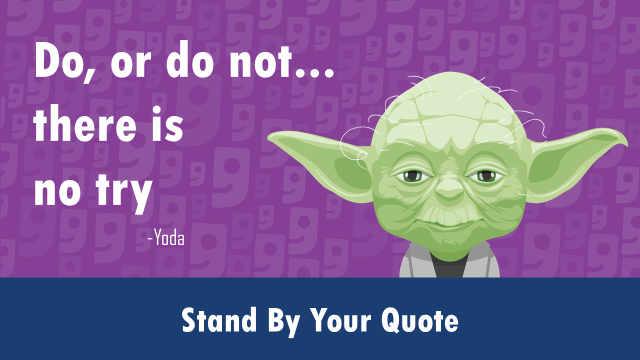 Which quote stood out to you and why:________________________________________________________________________________________________________________________________________________________________________________________________________________________________________________________________________________________________Overview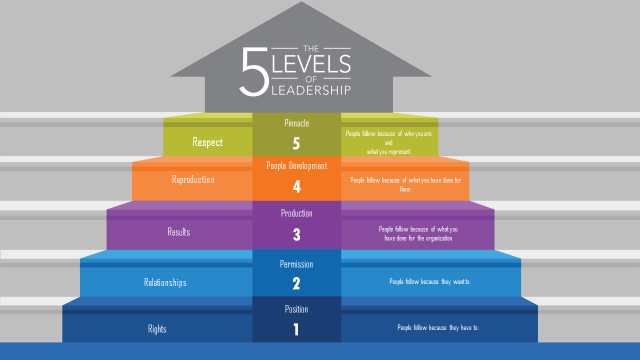 Level 1________________________________________________________________________________________________________________________________________________________________________________________________________________________________________________________________________________________________Level 2________________________________________________________________________________________________________________________________________________________________________________________________________________________________________________________________________________________________Level 3________________________________________________________________________________________________________________________________________________________________________________________________________________________________________________________________________________________________Level 4________________________________________________________________________________________________________________________________________________________________________________________________________________________________________________________________________________________________Level 5________________________________________________________________________________________________________________________________________________________________________________________________________________________________________________________________________________________________Team Exercise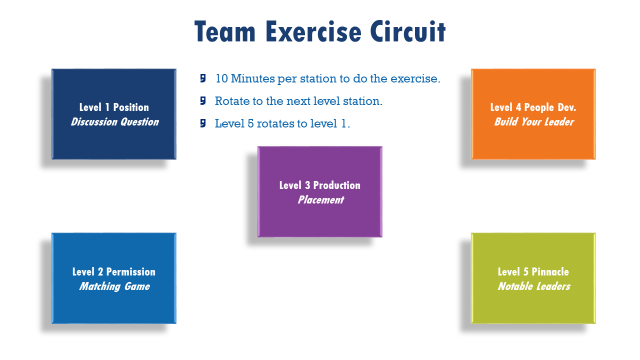 Level 1-Discussion Question________________________________________________________________________________________________________________________________________________________________________________________________________________________________________________________________________________________________Level 2- Matching Game________________________________________________________________________________________________________________________________________________________________________________________________________________________________________________________________________________________________Level 3- Placement Practice________________________________________________________________________________________________________________________________________________________________________________________________________________________________________________________________________________________________Level 4- Build Your Leader________________________________________________________________________________________________________________________________________________________________________________________________________________________________________________________________________________________________Final Project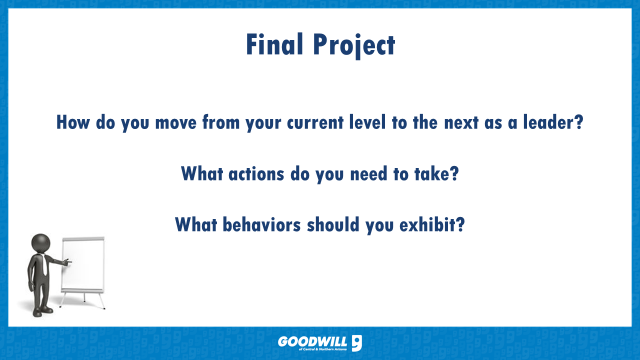 How do you move from your current level to the next?________________________________________________________________________________________________________________________________________________________________________________________________________________________What actions do you need to take?________________________________________________________________________________________________________________________________________________What behaviors should you exhibit?________________________________________________________________________________________________________________________________________________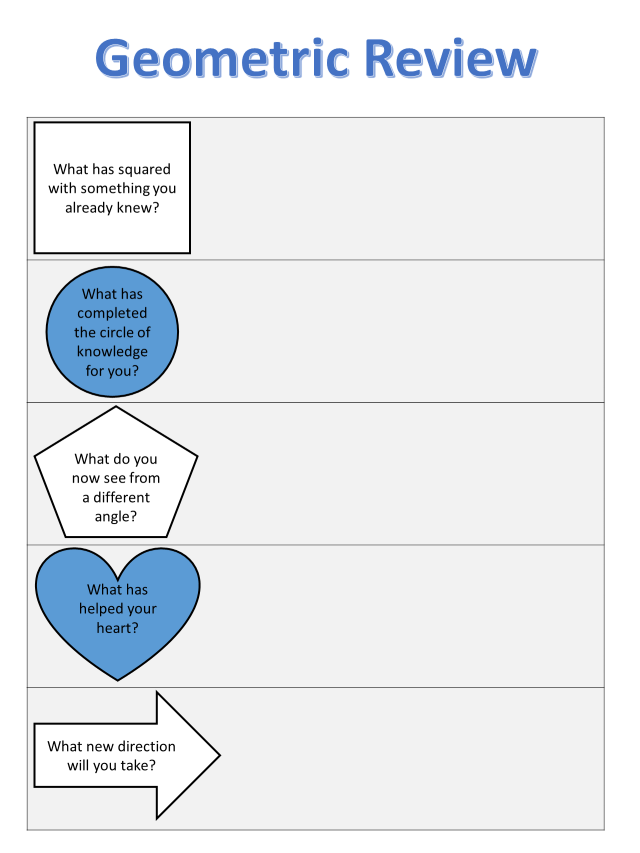 References